Муниципальное автономное общеобразовательное учреждение Лицей №22 «Надежда Сибири» город Новосибирск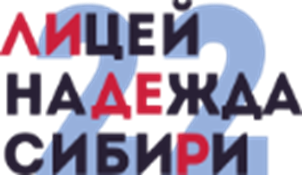 Школа НТИИсследовательский  проект  «Шахматы – путь к успеху»Выполнила:Мартиросян  СильваУченица 4 «Б» классаРуководитель:Усова Людмила АлександровнаНовосибирск 2023СодержаниеВведение Актуальность: Шахматы — древняя и увлекательная игра, помогает в развитии памяти и  мышления. Это отличная возможность расширения кругозора ребят. Игра развивает мышление, учит ребенка обобщать и сравнивать, делать выводы. Обучение игре в шахматы дает формирование таких нужных качеств, как усидчивость, внимательность и организованность. Почему я выбрала эту тему исследования. Я  занимаюсь шахматами с раннего возраста. Мой дедушка заложил любовь к этой игре. Достойным человеком не рождаются, а им становятся, мой дедушка- уважаемый человек в селе. Очень грамотный. Он сам в прошлом чемпион Армении. Обучает местных жителей в селе, по собственной инициативе проводит соревнования среди шахматистов села. Я хочу, чтобы как можно  больше  моих сверстников играли в эту интересную и умную игру.  Она учит думать, находить верные решения. Именно  начальная школа нуждается в этом предмете. «Обычные» шахматы в наше время – уже не такое массовое увлечение, как прежде, до появления компьютерных технологий и соответствующих онлайн-игр. Сейчас дети и молодежь, предпочитают  проводить время перед монитором, играя с электронным соперником ,в том числе и  в шахматы. Но это вовсе не значит, что этот вид спорта уходит сегодня в историю.Объект исследования:  обучающиеся  начальной школы лицея, умеющие и не умеющие играть в шахматы.Предмет исследования: шахматы ,как средство воздействия на интеллектуальное развитие школьникаГипотеза:  Обучение игре в шахматы развивает память, логическое мышление, расширяет кругозор, а также формирует  усидчивость, внимательность и организованность. Цель:  1. Выявить знания и наличие интереса к игре в шахматы у  лицеистов..Задачи:1. Изучить литературу, подобрать необходимый материал2. Провести анализ результатов исследований .3. Воспитывать потребность в здоровом  образе жизни.Методы исследования:Изучение литературы Анализ и обработка информацииПроведение анкетированияВыводы на основании изученного материалаОжидаемые результаты: данный материал  полезен как для учителей, так и для классных часов, на уроках.История игры шахматыОдна из самых древних и увлекательных игр – шахматы. Она известна в любом уголке земного шара, поэтому в мире есть десятки ее вариаций. Это не просто игра, ведь шахматы давно являются видом спорта и искусства. Однозначного и правдоподобного мнения до сих пор нет. Ученые спорят, выдвигая свои версии. Тем не менее некоторые учёные сходятся во мнениях и утверждают, что эта игра впервые появилась в первом веке нашей эры в Индии.  Некоторые учёные  утверждают, что эта игра впервые появилась в первом веке нашей эры в Индии  примерно 2000 лет назад Однако, называлась она иначе – Чатуранга. С тех пор ее правила менялись, и в настоящее время современная игра представляется немного иначе. Слово «шахматы» происходит из персидского языка от двух слов «шах» — «король» и «мат» — «мертв».Существует две версии истории возникновения шахмат:Первая версия происхождения:Существует интересная легенда о возникновении игры в шахматы. Однажды Раджа устал от походов и завоеваний и приказал придумать для него новую забаву, на что дал три дня и три ночи. Многие пытались удивить и заинтересовать Раджу, но все попытки были безуспешны. В один из дней во дворец пришёл брамин, он принёс с собой доску, разрисованную в клетку, и деревянные фигуры. Игра очень понравилась правителю, а крестьянин попросил простую награду — зёрна пшеницы, но их количество должно увеличиваться вдвое с каждой клеткой. Если на первую клетку Раджа кладёт одно зёрнышко, то на вторую два, на третью — четыре и так пока не будет заполнена вся доска. Сначала правитель посмеялся над крестьянином, но позже понял, что такого количества зёрен нет на всём белом свете. Не имея возможности отблагодарить брамина, как тот желал, раджа отдал ему все свои запасы пшеницы.Вторая версия происхождения:Согласно другой версии этой же легенды, во дворец пришёл Шах с деревянными фигурками, чему Раджа возмутился, ведь все остальные приносили ему золото. Шах объяснил правителю, что в данном случае золото заключается в мудрости. Игра понравилась Радже, в первой партии он потерпел поражение, но в последующих тщательно обдумывал каждый ход и побеждал. Раджа кричал «шах!», когда угрожал королю противника, что в переводе с персидского и означает «король», когда одерживал верх, он говорил «шах мат!», это можно перевести как «смерть королю», так и появилось название игры.Исследователи предполагают, что шахматы, дошедшие до наших времён, произошли от древней игры чатуранга. Все правила игры не сохранились, но известно, что в чатуранге использовались такие фигуры, как раджа (или король), ходы им осуществились таким же образом, как в современных шахматах. Разница лишь в том, что в древней игре не было рокировок.Известно главное отличие древнеиндийской игры от современных шахмат. В чатуранги могли принимать участие четыре игрока, использовались чёрные, зелёные, красные и жёлтые фигуры. А также ходы генерировались не игроками, а игральными костями.1.1 Шахматы в РоссииНа территории Руси шахматы в форме шатранджа были завезены с Востока торговыми путями. Об этом свидетельствует как название самой игры, так и некоторых фигур (например, слон, ферзь). Первые письменные упоминания о них относятся к XIII в., хотя есть археологические находки, датируемые XI в.На Руси абстрактные фигуры шатранджа постепенно стали превращаться в изобразительные. Так, самая сильная фигура игры – «рух», напоминающая в абстрактной форме лодку, превратилась в понятную славянам «ладью» – одно из водных средств передвижения боевых дружин. Этот термин мог возникнуть только в местности, изобилующей реками и озерами (как, например, район древнего Новгорода).О распространении шахмат на Руси в XII–XIV вв. свидетельствует тот факт, что шахматные фигуры были найдены при раскопках примерно в 20% русских городов того времени – в Волковыске, Вышгороде, Гродно, Друцке, Киеве, Копыси, Лукомле, Минске, Москве, Николо-Ленивце, Новогрудке, Смоленске, Торопце, Турове и др. Особенно большое число фигур было обнаружено в Новгороде. Популярность игры на Руси подтверждается и тем, что шахматы нередко упоминаются в былинах и сказаниях о русских богатырях. В них играли Илья Муромец, Добрыня Никитич, Алеша Попович.Следуя византийским традициям, русская церковь препятствовала распространению шахмат, приравняв их к азартным играм в кости, и запрещала наряду с другими «бесовскими наваждениями». Однако, как и в Западной Европе, попытки церкви запретить игру оказались безуспешными.Неясным остается вопрос, когда в Россию пришли новые, реформированные шахматы. Но во времена Петра играли уже по новым правилам. Первые шахматные книги на русском языке появились довольно поздно, лишь во второй половине XVIII в.: Описание китайской шахматной игры А.Леонтьева (1775) и нравоучительное сочинение Б.Франклина (перевод) под названием Правила для шашечной игры (1791). Стоит отметить, что в XVIII в. В России шахматы называли большой шашечной, а иногда и просто шашечной игрой.В XIX в. Шахматы в России были в основном игрой дворянства и интеллигенции. Шахматы были любимым досугом А.Пушкина, М.Лермонтова, И.Тургенева, Е.Чернышевского, Л.Толстого.Первый шахматный клуб открылся в Петербурге в 1853 году. Первый шахматный журнал стал выходить в 1859 году.Новый этап в шахматной жизни России связан с именем основоположника отечественной шахматной школы М.Чигориным. Он стал первым русским шахматистом, вступившим в борьбу за высший шахматный титул. Он, как и другой российский мастер Э.Шифферс сыграл большую роль в популяризации шахмат в стране. Чигорин открывал шахматные клубы, издавал шахматные журналы, вел шахматные отделы в газетах и журналах, организовывал различные соревнования, в том числе первый турнир сильнейших шахматистов России (1878–1879), в котором он и стал победителем, выиграв решающую партию у С.Алапина. По его инициативе начали проводиться всероссийские турниры (1899). И в первых трех таких турнирах он становился победителем.Первым международным соревнованием в России явился Петербургский матч-турнир сильнейших шахматистов мира 1895–1896. А в 1896–1897 в Москве состоялся матч-реванш на звание чемпиона мира Ласкер – Стейниц.В XIX в. Россия  отставала по уровню развития шахмат от таких стран, как Англия, Франция , Германия. В начале XX в. ситуация начинает меняться. Стали проводиться всероссийские турниры, а российские шахматисты – выезжать на ежегодные соревнования Германского шахматного союза, где можно было получить звание мастера. В конце 1903 было основано, возникшее из частного кружка, Петербургское шахматное собрание, деятельность которого по популяризации шахмат оказалась весьма плодотворной.В 1909, через год после смерти Чигорина, собранию удалось провести крупный международный турнир, посвященный его памяти. Среди тех, кто пожертвовал деньги на это мероприятие, были император Николай II и ряд членов императорской фамилии, промышленник князь Демидов-Сан-Донато, сахарозаводчик М.Терещенко, табачный фабрикант М.Бостанжогло. Соревнование это в немалой степени способствовало распространению шахмат в стране, тем более, что победу в нем, наряду с чемпионом мира Эм. Ласкером, праздновал сильнейший шахматист России А.Рубинштейн (Лодзь). А в проведенном одновременно с международным турниром Всероссийским турниром любителей первое место занял будущий чемпион мира молодой московский гимназист А.Алехин. За этот успех ему было присвоено звание мастера. В 1913 Петербургское шахматное собрание отметило свой десятилетний юбилей, и состоявшийся всероссийский съезд шахматистов был посвящен этому событию. В программу съезда вошли – чемпионат высших учебных заведений Петербурга, Всероссийский турнир любителей, Всероссийский турнир мастеров и, уже в 1914, крупный международный турнир, который с полным правом может быть назван сильнейшим международным состязанием начала XX в. Победил в нем Эм.Ласкер, вторым был Х.Капабланка, третьим – А.Алехин. Этот успех выдвинул его в число сильнейших гроссмейстеров мира. В середине турнира произошло событие, о котором мечтал Чигорин – состоялось учредительное собрание Всероссийского Шахматного общества. Было избрано руководство общества, его председателем стал сын сенатора П.П.Сабуров. Среди гостей съезда был председатель Германского шахматного союза профессор Р.Гебгардт. Он заявил, что жаждет установить с российским шахматным обществом самую тесную дружбу. Вскоре в Германию, для участия в турнирах в Мангейме, отправились около 30 представителей России. Соревнования эти не были закончены: началась первая мировая война.Подводя итог развитию шахмат в царской России, можно сказать, что в начале века страна сделала большой шаг вперед. И хотя по массовости шахматного движения она еще отставала от Запада, но числом международных и национальных мастеров уже тогда превосходила все другие страны. Первый чемпионат Советской России, получивший название «Всероссийской шахматной олимпиады» состоялся в Москве в конце 1920. Его проводило главное управление Всеобуча по инициативе известного шахматиста, участника Октябрьской революции А.Ильина-Женевского, который был комиссаром управления. Первым чемпионом Советской России стал Алехин, Можно говорить о том, что в СССР возникла советская школа шахмат. Одним из ее основателей справедливо считается Ботвинник, но вклад в ее создание внесли Всеволод Раузер, Петр Романовский, Григорий Левенфиш, Илья Рабинович, Александр Константинопольский и многие другие. Опираясь на наследие прошлого, советская школа критически его переработала. От итальянской школы, от Чигорина и Алехина было взято отношение к шахматам, как к искусству, но в более широком смысле – как к искусству, отражающему глубину и красоту человеческой мысли. От позиционной школы было взято отношение к шахматам как к науке, которую можно изучать научными же методами, используя современный объем знаний.Однако главное достижение советской шахматной школы – разработка научно обоснованных методов разностороннего обучения шахматистов и их подготовки к соревнованиям. Конечно, одной из причин успехов советской шахматной школы явилось то, что впервые в истории шахматы у нас в стране получили государственную поддержку, были включены в государственную систему развития физкультуры и спорта. Может быть, эта связь со спортом привела к тому, что шахматные соревнования на всех уровнях стали рассматриваться, как и любые другие спортивные состязания. Хотя наша  страна во время второй мировой войны понесла тяжелые потери, но огромный шахматный потенциал, созданный еще до войны, удалось сохранить. И первая международная встреча это показала. Прошедший в сентябре 1945 матч по радио между четырехкратным победителем «турниров наций» (так до войны называли проводимые ФИДЕ Всемирные шахматные олимпиады) командой США и сборной СССР закончился разгромом американцев. Проиграли они и в следующем году, приехав в Москву. Эти два матча показали, что СССР стал сильнейшей шахматной державой мира. А после 1948, когда Ботвинник стал первым советским чемпионом мира по шахматам, борьба за этот титул, в основном, проходила между нашими шахматистами. Так 7-м чемпионом мира был В.Смыслов, 8-м – М.Таль, 9-м – Т.Петросян, 10-м – Б.Спасский. В 1972 Спасский проиграл матч на первенство мира американцу Р.Фишеру, но через три года последний вступил в конфликт с ФИДЕ, отказался защищать свое звание на условиях, установленных этой организацией, и звание чемпиона было присвоено победителю в соревновании претендентов А.Карпову, ставшему 12-м чемпионом. В течение 10 лет Карпов успешно защищал свое звание в матчах, но в 1985 проиграл матч на первенство мира Г.Каспарову, ставшему 13-м чемпионом. После этого Каспаров и Карпов сыграли еще 3 матча за шахматную корону, но первому каждый раз удавалось сохранить звание сильнейшего шахматиста мира.Значительных успехов в шахматах добивались и советские женщины. Так, победив в турнире на первенство мира, состоявшемся в 1950 в Москве, второй чемпионкой мира (после Менчик) стала Л.Руденко. После этого звание сильнейшей разыгрывалось только в матчах, и чемпионками последовательно становились Е.Быкова, О.Рубцова, Н.Гаприндашвили, М.Чибурданидзе.Начиная с 1952 СССР – участник Всемирных шахматных олимпиад. 17 раз (из 18) сборная нашей страны выходила победителем этих соревнований. Женская команда СССР, начиная с 1957, 11 раз (из 18) побеждала в подобных женских состязаниях. Титул сильнейшей команды Европы с 1957 бессменно принадлежал советским шахматистам. Наши юноши и студенты – неоднократные чемпионы мира и Европы. Наконец, в 1985 сборная СССР победила в первом командном чемпионате мира.С распадом Советского Союза ведущая роль в мировых шахматах перешла к России. Начиная с 1992, российская команда много  раз побеждала на Всемирных шахматных олимпиадах. Высокие места на этих соревнованиях обычно занимают и другие страны Ближнего Зарубежья – Украина, Армения, Узбекистан, Казахстан. На женских Олимпиадах ведущую позицию сначала заняли грузинские шахматистки, но затем их стали опережать китаянки.Каспаров царствовал на шахматном троне 15 лет, начиная с 1993 играл матчи на первенство мира вне ФИДЕ, и пытался создать для проведения этих соревнований специальную организацию, но неудачно. В то же время ФИДЕ продолжало проводить свои чемпионаты, которые получили название «по версии ФИДЕ». И первым чемпионом по этой версии стал А.Карпов. Затем ФИДЕ решило проводить чемпионаты мира по так называемой «нокаут системе», и здесь победа снова досталась Карпову. Вторым чемпионом по этой системе стал россиянин А.Халифман, третьим – В.Ананд (Индия) . Между тем в 2000 Каспаров проиграл матч за шахматную корону россиянину В.Крамнику.1.2.Шахматы в НовосибирскеВ 1923 году начиналось в Новониколаевске (Новосибирске) организованное развитие шахмат. Огромный вклад в него внес Константин Константинович Сухарев (1912–2004) – пятикратный чемпион города, почетный председатель Федерации шахмат Новосибирской области.Новосибирск - шахматный город Сибири и один из самых заметных во всей России наряду со столицами. Сборная команда  новосибирской области постоянно является  лидером соревнований  России.Звезды шахматного спорта Новосибирска: Аниш Гири, Алексндр Грищук, Ян Непомнящий, Шахрияр Мамедьяров, Дмитрий Андрейкин, Денис Хисматуллин. В таком составе команда может соперничать с любым соперником.Юное  поколение молодых шахматистов города, области  постоянно являются  победителями и призерами Всероссийских соревнований школьников. Мой кумирМалетин  Павел Сергеевич- Президент шахматной федерации Новосибирской области , международный гроссмейстер, чемпион России 2014 года. Является учеником гроссмейстера А. Хасина .В высшую  шахматную лигу Павел попал в 2004 году и с тех пор является  постоянным участником российского чемпионата Кубка России . Выпускник лицея 2003 года . Для нас лицеистов –это большая гордость!  Обучаясь в лицее Павел быстро добился первых карьерных успехов ,заняв третье место на первенство России .По окончанию школы выполнил норматив мастера Для нас шахматистов он пример в своих спортивных достижениях. Шах и мат» – так называется выставка, посвященная 100-летию создания первой шахматной секции в Новониколаевске – Новосибирске.Шахматные фигуры XIX–XXI веков, как фабричного производства, так и ручной работы. Кубки и другие награды, завоеванные новосибирскими спортсменами на различных турнирах. Личные шахматы маршала Александра Покрышкина  и председателя Совета министров СССР Алексея Косыгина. Здесь можно увидеть уникальные   шахматные наборы – металлические, деревянные, из моржового клыка и слоновой кости, в разное время произведенные в России, Индии, Китае и европейских странах выставке, которая сегодня, открылась в Музее олимпийской славы. Первыми   посетителями выставки «Шах и мат» стали мы- воспитанники государственного автономного учреждения Новосибирской области «Спортивная школа по шахматам», где я занимаюсь . Затем  мы приняли участие в сеансе одновременной игры , провела для нас  призер первенства Европы по шахматам Яна Жапова. 1.3 Шахматы в современном мире: что могут дать.Шахматы чаще всего называют «игрой». Она включает  элементы спорта, науки, искусства. Шахматы – прекрасная и необходимая часть культуры человечества. Общественное воздействие шахмат все возрастает. Благодарю им, люди получают возможность культурно развлекаться и хорошо отдыхать.  Нельзя не упомянуть и об огромном педагогическом значении шахмат.Если  человек полюбил шахматы, они помогут ускорить его духовное развитие. В шахматах случайность не играет роли. Ведь оба игрока получают одинаковый по количеству и ценности исходный материал.Игра ведется открыто. Шахматист овладевает элементами логического мышления, вариантного расчет. Нужно научиться в начале думать, а  потом действовать, учиться переносить  поражение и победу. Общие интересы сближают людей. Девиз Международной федерации шахмат (ФИДЕ) «Все мы – одна семья» прекрасно демонстрирует взаимное уважение множества людей во всем мире, поддерживающих связь друг с другом на языке шахмат.Нет сомнения, что рост числа индивидуальных и командных соревнований шахматистов способствует сближению, лучшему взаимопониманию и дружбе отдельных людей, а через них – целых народов. Так укрепляется дело мира.1.4. Как шахматы помогают мне в повседневной жизниШахматы – это непередаваемая атмосфера  детских соревнований, общение с единомышленниками, появляются новые  друзья. А во время выездных соревнований чувствуешь себя самостоятельным   и  взрослым человеком. И здесь  понимаешь, что навыки остаются  навсегда. Шахматы формируют человека как личность, и не важно, стану ли я  профессиональной шахматисткой  или  на уровне любителя – шахматы оставят мне  свой отпечаток, очень приятный и суперполезный. Сделайте первый шаг в этом направлении, дайте своему ребенку шанс влиться в эту атмосферу» (Ян Джумагалиев, Мастер FIDE по шахматам).«Шахматы не просто развивают логическое мышление. Они учат работать над своим эмоциональным состоянием, признавать ошибки, думать наперед, брать ответственность на себя, общаться невербально и не только.» (Илья Левитов, основатель проекта LevitovChess, в прошлом председатель Российской Шахматной Федерации)«Без шахмат нельзя представить полноценного воспитания умственных способностей и памяти. Игра в шахматы должна войти в жизнь как один из элементов умственной культуры. Речь идет именно о начальной школе, где интеллектуальное воспитание занимает особое место, требует специальных форм и методов работы.» (В. Сухомлинский)«По личному опыту мне было знакомо таинственное очарование королевской игры, единственной из игр, изобретенных человеком, которая не зависит от прихоти случая и венчает лаврами только разум или, вернее, особенную форму умственной одаренности… В этой игре сливаются воедино самые противоречивые понятия. Она и древняя, и вечно новая; как будто механическая в своей основе, но приносящая победу только при наличии фантазии; ограниченная геометрическим пространством — и в то же время безграничная в своих комбинациях.» (С. Цвейг)«Шахматы очень люблю: в них сочетаются искусство и наука. Они дают мне отдых и вдохновение.» (Д. Шостакович)«Шахматы для меня — это особый мир, мир борьбы планов и страстей.» (С. Прокофьев)«Я люблю шахматы, потому что это хороший отдых: они заставляют работать головой, но как-то очень своеобразно.» (Л. Н. Толстой) «Природа болезни Альцгеймера подобна природе обычных физических болезней. Например, если вы регулярно напрягаете мышцу, вы менее склонны к травмам и заболеваниям в этой области. Если вы регулярно напрягаете свой мозг, то вы, соответственно, менее склонны к умственным расстройствам, наподобие болезни Альцгеймера. Работая головой, вы создаёте новые нейронные связи, а также стимулируете ваш организм к производству новых нервных клеток, которые замещают повреждённые болезнью клетки… Возможно, не далёк тот день, когда врачи будут прописывать регулярную шахматную практику наравне с правильным питанием и физическими упражнениями.» (Профессор Verghese)«Многие наши военачальники считают шахматы очень нужной и полезной игрой. Ведь они развивают у воина, будь он солдатом или генералом, важнейшие качества — умение предвидеть ход событий, умение почувствовать тот момент, когда следует перехватить у противника инициативу…»
(Иван Христофорович Баграмян (1897-1982),Маршал Советского союза)Глава 2. ИсследованиеОпрос 1. Умеете ли вы играть  в шахматы? Выбрать только один ответ: данетОпрос 2Вывод: При анализе данных на диаграмме мы видим, что большая часть моих сверстников – 64% играть в шахматы не умеют,  36% - играть умеют,  можно сделать вывод, что шахматы достаточно популярны в подростковой среде. Опрос 3Хотелось бы вам научиться играть в шахматы?  Выберите один вариант ответа.Да. Нет. Не знаю. Уже играю По результатам анкетирования видно, что 16%  ребят не хотят научиться играть в шахматы,  56 % - хотят научиться играть и 4% не определились.Опрос 43.  Почему полезно играть в шахматы?   Выберите один или несколько вариантов ответов Способствуют улучшению зрения. Улучшают логическое и абстрактное мышление. Развивают память. Формируют умение увидеть свои ошибки. Шахматы учат проигрывать и выигрывать Шахматы помогают сохранять спокойствие «под давлением». Вывод: по результатам анкетирования большая часть ребят-44% считают, что  шахматы развивают мышление, 23% были за то, что развивают память,  15%-формирует умение видеть свои ошибки, 12%-помогает сохранять спокойствие, 6%-учат проигрывать и выигрывать.Опрос 5Как вы считаете, нужен ли шахматный кружок в лицее?  Выберите один вариант ответа. Да.          Нет. Вывод: При анализе данных на диаграмме мы видим, 67%-думают, что  шахматный кружок нужен в лицее, 33%-считают, что он не нужен.Опрос 6По каким причинам шахматы можно считать спортом?  Выберите один или несколько вариантов ответов. Шахматы – средство воспитания характера. Царит спортивный дух. Режим дня шахматных профессионалов столь же напряженный, как и у профессиональных атлетов. Интеллектуальный спорт, где интеллектуальный аспект соревнования важнее физического Шахматы способствуют подъему национальной гордости По шахматам проводятся турниры, соревнования. Присутствие судей, зрителей и болельщиков. Определение победителя в личном и командном зачете. Присутствие физических упражнений в комплексе подготовки к игреВывод: 30%-считают из-за того, что по шахматам проводятся турниры и там есть судьи, зрители. 21%-что это интеллектуальный спорт, 10% спортивный дух, 6%- шахматы являются средством воспитания характера. 12%-считают, что в шахматах присутствуют физические нагрузки.Опрос 7Вывод:  все участники анкетирования нашли полезные свойства шахмат.ЗаключениеДля шахмат ничего другого не нужно, кроме фигур и шахматной доски. Игра за шахматной доской сближает людей, потому что здесь они говорят на одном языке – шахматном.  Эта игра – путь к успеху! В заключении хотела бы обратиться к словам команды  известных врачей  и ученых под руководством  академиков Н.Г. Блохина и К.И. Чазова к школьникам: «Не ждите, пока кто-то вас  приведет на стадион. Занимайтесь физкультурой сами, приобщайте к ней младших братишек и сестренок и даже родителей. Помогайте вашим мамам по дому, чтобы у них высвободилось время для прогулок». 	Изучая пользу шахмат, я пришла к  выводу:Многие ребята  в лицее не умеют играть в шахматы, но  некоторые  готовы научиться.  Больше половины опрошенных считают   шахматы игрой.Список литературы1.Карпов, А. Е. Учитесь шахматам[Текст] / А. Е. Карпов – М.: «Эгмонт Россия Лтд», 1997. – 120 с.2.Москалев, В.А. Уроки Каиссы юным шахматистам [Текст] / В. А. Москалев, 2011. - 235, [1] с.3.Петрушина , Н.М. Шахматный учебник для детей / Н.М. Петрушина . – Изд. 8-е изд. – Р н/Д: Феникс, 2007. -221 , [1]с. – илПриложение 1Анкета1.  Умеете ли вы играть в шахматы?  Выберите один вариант ответа Да. Нет. 2.  Хотелось бы вам научиться играть в шахматы?  Выберите один вариант ответа. Да. Нет. Не знаю. Уже играю. 3.  Почему полезно играть в шахматы?   Выберите один или несколько вариантов ответов Способствуют улучшению зрения. Улучшают логическое и абстрактное мышление. Развивают память. Формируют умение увидеть свои ошибки. Шахматы учат проигрывать и выигрывать Шахматы помогают сохранять спокойствие "под давлением". 4. Могут ли люди разных языков, культур и воззрений играть друг с другом по универсальным правилам шахмат?  Выберете один вариант ответа. Да. Нет. Затрудняюсь ответить. 5. Как вы считаете, нужен ли шахматный кружок в школе?  Выберите один вариант ответа. Да. Нет. 6.  По каким причинам шахматы можно считать спортом?  Выберите один или несколько вариантов ответов. Шахматы - средство воспитания характера. Царит спортивный дух. Режим дня шахматных профессионалов столь же напряженный, как и у профессиональных атлетов. Интеллектуальный спорт, где интеллектуальный аспект соревнования важнее физического Шахматы способствуют подъему национальной гордости По шахматам проводятся турниры, соревнования. Присутствие судей, зрителей и болельщиков. Определение победителя в личном и командном зачете. Присутствие физических упражнений в комплексе подготовки к игре 7.  По каким причинам можно утверждать, что шахматы являются игрой?  Выберите один или несколько вариантов ответа. Игра, которая объединяет людей всего мира и не зависит от возраста и языка. В шахматы могут играть два игрока друг против друга, а также группы игроков, друг против друга или против одного игрока. Настольная логическая игра со специальными фигурами на 64-клеточной доске для двух соперников В шахматы можно играть онлайн с кем-то или играть с компьютером. У шахмат, как у любой игры есть свои правила. Это игра, сталкивающая интересы двух людей, готовых часами работать над своими стратегиями и тактиками. 8.  Какие качества развивает в людях шахматы?  Дайте развёрнутый ответ. Поделитесь своим мнением. (2-3 предложения)9.  Куда бы вы отнесли шахматы?  Выберите один вариант ответа. Это игра. Это спорт. Это и игра, и спорт, и наука, и искусство. Затрудняюсь ответить. ВведениеГлава 1. История игры  шахматы1.1 Шахматы в России.1.2 Шахматы в Новосибирске1.3 Шахматы в современном мире: что могут дать.1.4 Как шахматы помогают в повседневной жизни.Глава 2. Исследование: Шахматы в мире современного подростка.2.1. Результаты исследования2.1. Результаты исследованияЗаключениеЛитератураПриложениеИнтернет – ресурсы:Статья «5 шагов к успеху в шахматах» https://xchess.ru/5-shagov-k-uspekhu-v-shakhmatakh.htmlСтатья «Что развивают шахматы» http://levico.ru/shaxmaty-chem-polezna-igra-i-chto-ona-razvivaet/